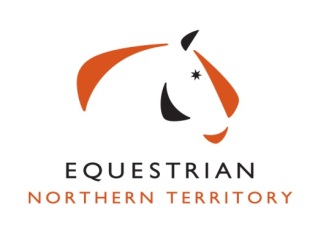 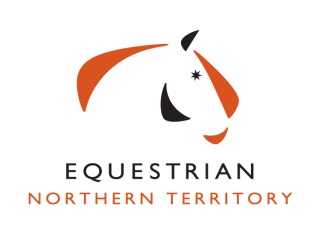 CREDIT CARD PAYMENT AUTHORISATION FORMNote: all credit card payments will incur a 2% chargeType of transaction (tick):	Transfer of horse registration $45 (When original registration papers included)	Other (only with specific ENT approval)	Amount:  $     Details:	     Horse Name:  Registration Number:Member Name:Member Number:TYPE OF CARD VISA                       MASTERCARD      VISA                       MASTERCARD      VISA                       MASTERCARD      VISA                       MASTERCARD      VISA                       MASTERCARD      VISA                       MASTERCARD      VISA                       MASTERCARD      VISA                       MASTERCARD      VISA                       MASTERCARD      VISA                       MASTERCARD      VISA                       MASTERCARD     EXPIRY DATE:          /       EXPIRY DATE:          /       EXPIRY DATE:          /       EXPIRY DATE:          /       EXPIRY DATE:          /       EXPIRY DATE:          /       NAME ON CARD:CARD NUMBER:SIGNATURE: